        Р Е Ш Е Н И ЕСобрания депутатовМоркинского муниципального районаО внесении изменений в Положение об оплате труда лиц, замещающих выборные муниципальные должности в муниципальном образовании «Моркинский муниципальный район»В соответствии с Законом Республики Марий Эл от 31 мая 2007 года   N 25-З «О реализации полномочий Республики Марий Эл в области муниципальной службы»,Собрание депутатов Моркинского муниципального района РЕШИЛО:1. Внести в Положение об оплате труда лиц, замещающих выборные муниципальные должности в муниципальном образовании «Моркинский муниципальный район», утвержденное решением Собрания депутатов муниципального образования «Моркинский муниципальный район»                      от 24.09.2008г. № 261 следующие изменения:1.1. Абзац второй пункта 3 Положения изложить в следующей редакции:«глава Моркинского муниципального района – 10543 рубля».2. Опубликовать настоящее решение в районной газете «Моркинская земля».3. Настоящее Решение вступает в силу со дня его официального опубликования и распространяется на правоотношения, возникшие                      с 1 октября 2020 года.Глава Моркинского муниципального района           		             С.Иванова Морко муниципальный районын депутат–влак Погынжо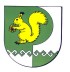 Собрание депутатов    Моркинского муниципального района№ 80седьмой созыв«30» сентября 2020 года